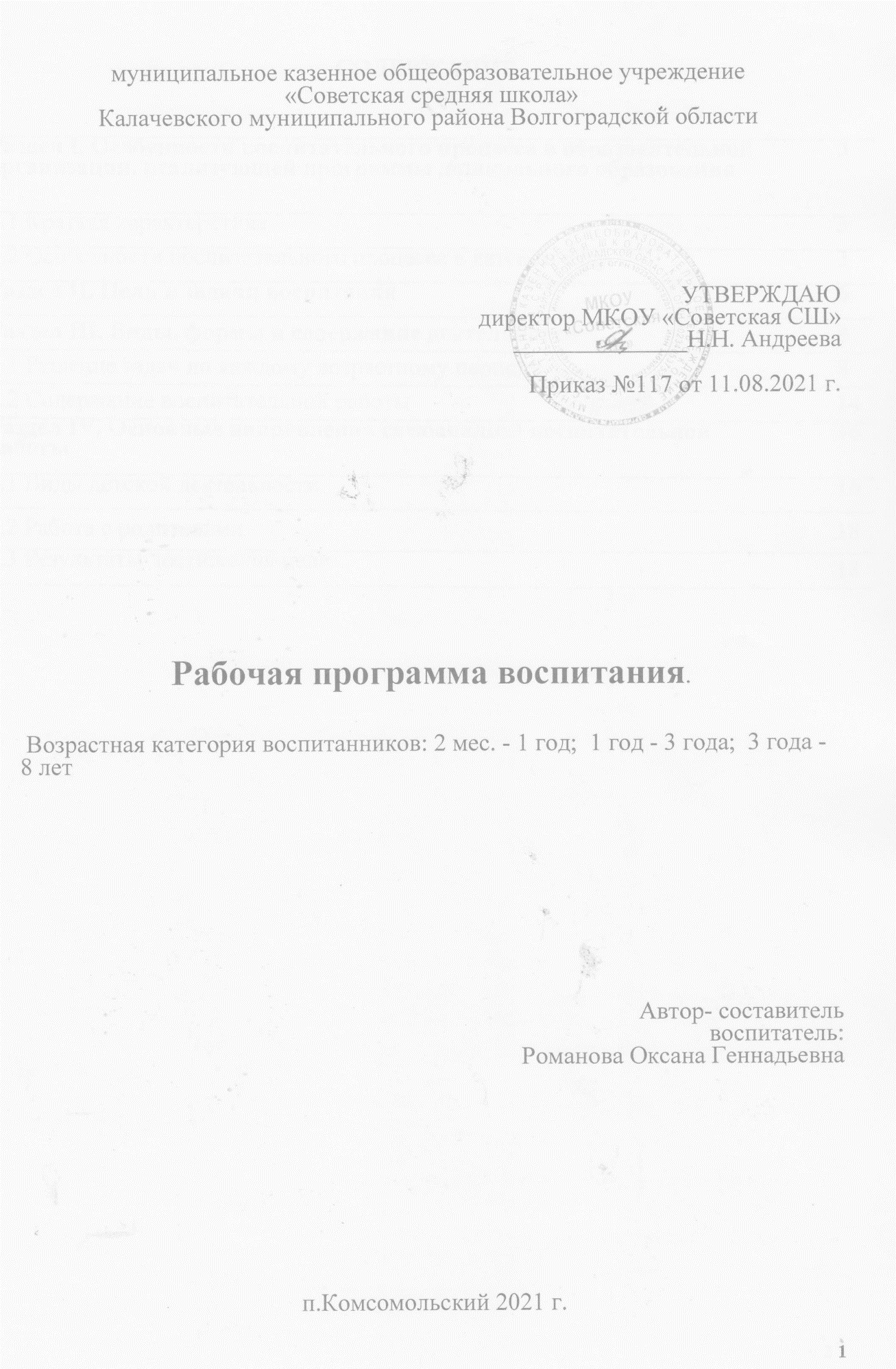 СОДЕРЖАНИЕ1.Особенности воспитательного процесса в образовательной организации, реализующей программы дошкольного образования1.1.Краткая характеристика         Муниципальное казенное общеобразовательное учреждение «Советская средняя школа» (дошкольные группы) Калачевского муниципального района Волгоградской области  (далее ОУ) - учреждение с многолетней историей, и в то же время,  развивающееся дошкольное образовательное учреждение, в котором сохраняются лучшие традиции прошлого, осуществляется стремление к современному и инновационному будущему. Здание детского сада  построено по типовому проекту, двухэтажное, светлое, имеет свою газовую котельную  для отопления. Вода, канализация, сантехническое оборудование в удовлетворительном состоянии. Групповые комнаты и спальные комнаты отделены друг от друга. Каждая группа имеет свой вход. Имеется совмещённый  спортивный и музыкальный зал.
          Пищеблок расположен на первом этаже. Кухня обеспечена необходимым  оборудованием. Прачечная оборудована стиральной машиной с автоматическим управлением. 
Территория детского сада занимает 5827  кв. м., для каждой группы есть отдельный участок, на котором размещены игровые постройки, есть теневые навесы.
          Деятельность и руководство МКОУ «Советская СШ» (дошкольные группы)  осуществляется в соответствии с Уставом и законодательством РФ, лицензией. В ОУ имеются Устав ОУ, договор с учредителем, договор между родителями и ОУ. Всеми работниками соблюдаются правила по охране труда, создаются и обеспечиваются безопасные условия для жизни воспитанников и сотрудников. Создание безопасных условий  для воспитанников и сотрудников определяется Положением по охране труда и должностными обязанностями по охране труда. Неукоснительно соблюдаются правила пожарной безопасности и все требования  пожарного надзора. В ОУ санитарно-гигиеническое состояние соответствует санитарным правилам и требованиям. Соблюдается питьевой, воздушный и тепловой режимы. Для участников образовательного процесса реализуется возможность участия в управлении детским садом через общее собрание трудового коллектива и общие собрания родителей, заседания педагогического совета.
Дошкольные группы МКОУ «Советская СШ»   расположены   по адресу: п. Комсомольский, ул. Комсомольская, 48Б.1.2.Особенности воспитательного процесса в детском саду.Процесс воспитания в дошкольных группах МКОУ основывается на общепедагогических принципах, изложенных в ФГОС ДО:поддержка разнообразия детства;сохранение уникальности и самоценности детства как важного этапа в общем развитии человека, самоценность детства - понимание (рассмотрение) детства как периода жизни значимого самого по себе, без всяких условий, значимого тем, что происходит с ребенком сейчас, а не тем, что этот период есть период подготовки к следующему периоду;личностно-развивающий и гуманистический характер взаимодействия взрослых (родителей (законных представителей), педагогических и иных работников ДОУ и детей;уважение личности ребенка.Задачи воспитания реализуются в течение всего времени нахождения ребенка в детском саду: в процессе НОД, режимных моментов, совместной деятельности с детьми и индивидуальной работы.Основные традиции воспитательного процесса в дошкольных группах МКОУ «Советская СШ»:Стержнем годового цикла воспитательной работы являются общие для всего детского сада событийные мероприятия, в которых участвуют дети разных возрастов. Межвозрастное взаимодействие дошкольников способствует их взаимовоспитанию. Общение младших по возрасту ребят со старшими создает благоприятные условия для формирования дружеских отношений, положительных эмоций, проявления уважения, самостоятельности. Это дает больший воспитательный результат, чем прямое влияние педагога.Детская художественная литература и народное творчество традиционно рассматриваются педагогами ДОУ в качестве наиболее доступных и действенных в воспитательном отношении видов искусства, обеспечивающих развитие личности дошкольника в соответствии с общечеловеческими и национальными ценностными установками.Коллективное планирование, разработка и проведение общих мероприятий.  Существует практика создания творческих групп педагогов, которые оказывают консультационную, психологическую, информационную и технологическую поддержку своим коллегам в организации воспитательных мероприятий.В дошкольных группах создана система методического сопровождения педагогических инициатив семьи. Организовано единое с родителями образовательное пространство для обмена опытом, знаниями, идеями, для обсуждения и решения конкретных воспитательных задач. Именно педагогическая инициатива родителей стала новым этапом сотрудничества с ними, показателем качества воспитательной работы.Дополнительным воспитательным ресурсом по приобщению дошкольников к истории и культуре своей Отчизны и своего родного края являются мини-музеи, организованные в каждой группе дошкольного учреждения. Музейная педагогика рассматривается нами как ценность, обладающая исторической и художественной значимостью.Воспитательный процесс в дошкольных группах МКОУ «Советская СШ»  выстраивается с учетом концепции духовно - нравственного развития и воспитания личности гражданина России, включающей в себя:национальный воспитательный идеал - высшая цель, образования нравственное (идеальное) представление о человеке, на воспитание, обучение и развитие которого направлены усилия основных субъектов национальной жизни: государства, семьи, школы, политических партий, религиозных объединений и общественных организаций;базовые национальные ценности - основные моральные ценности, приоритетные нравственные установки, существующие в культурных, семейных, социально-исторических, религиозных традициях многонационального народа Российской Федерации, передаваемые от поколения к поколению и обеспечивающие успешное развитие страны в современных условиях:патриотизм - любовь к России, к своему народу, к своей малой Родине, служение Отечеству;социальная солидарность - свобода личная и национальная, доверие к людям, институтам государства и гражданского общества, справедливость, милосердие, честь, достоинство;гражданственность - служение Отечеству, правовое государство, гражданское общество, закон и правопорядок, поликультурный мир, свобода совести и вероисповедания;семья - любовь и верность, здоровье, достаток, уважение к родителям, забота о старших и младших, забота о продолжении рода;труд и творчество - уважение к труду, творчество и созидание, целеустремлённость и настойчивость;наука - ценность знания, стремление к истине, научная картина мира;традиционные российские религии - представления о вере, духовности религиозной жизни человека, ценности религиозного мировоззрения, толерантности, формируемые на основе межконфессионального диалога;искусство и литература - красота, гармония, духовный мир человека, нравственный выбор, смысл жизни, эстетическое развитие, этическое развитие;природа - эволюция, родная земля, заповедная природа, планета Земля, экологическое сознание;человечество - мир во всем мире, многообразие культур и народов, прогресс человечества, международное сотрудничество;духовно-нравственное развитие личности - осуществляемое в процессе социализации последовательное расширение и укрепление ценностно- смысловой сферы личности, формирование способности человека оценивать и сознательно выстраивать на основе традиционных моральных норм и нравственных идеалов отношения к себе, другим людям, обществу, государству, Отечеству, миру в целом;духовно-нравственное воспитание личности гражданина России - педагогически организованный процесс усвоения и приятия воспитанниками базовых национальных ценностей, имеющих иерархическую структуру и сложную организацию. Носителями этих ценностей являются многонациональный народ Российской Федерации, государство, семья, культурно -территориальные сообщества, традиционные российские религиозные объединения (христианские, прежде всего в форме русского православия, исламские, иудаистские, буддистские), мировое сообщество.2.Цель и задачи воспитанияВ соответствии с федеральным государственным образовательным стандартом дошкольного образования (далее - ФГОС ДО) и основной образовательной программой дошкольного образования и основной адаптированной образовательной программой дошкольного образования (далее - ООП), целью ДО является обеспечение полноценного и радостного проживания детьми периода детства, как уникального периода развития и формирования личности ребенка, через поддержку естественных процессов развития, воспитания и обучения. Исходя из этого, а также основываясь на базовых для нашего общества ценностях, формируется общая цель воспитания  - создание условий для самоопределения и социализации детей дошкольного возраста на основе социокультурных, духовно-нравственных ценностей и принятых в российском обществе правил и норм поведения в интересах человека, семьи, общества и государства.Данная цель ориентирует педагогических работников ДО не на обеспечение соответствия личности воспитанника единому уровню воспитанности, а на обеспечение позитивной динамики развития его личности. В связи с этим важно сочетание усилий педагога по развитию личности воспитанников и усилий самого ребенка по своему саморазвитию. Их сотрудничество, партнерские отношения являются важным фактором успеха в достижении цели.Конкретизация общей цели воспитания, применительно к возрастным особенностям воспитанников, позволяет выделить в ней следующие задачи, выполнение которых необходимо реализовывать на разных этапах дошкольного образования детей от 2 месяцев  до 8 лет:Поддержка традиций дошкольного учреждения в проведении социально значимых образовательных и досуговых мероприятий.Развитие способностей и творческого потенциала каждого ребенка, социальных, нравственных, физических, интеллектуальных, эстетических качеств.Создание благоприятных условий для гармоничного развития каждого ребенка в соответствии с его возрастными, гендерными, индивидуальными особенностями и склонностями.Формирование общей культуры личности ребенка, в том числе ценностей здорового и устойчивого образа жизни, инициативности, самостоятельности и ответственности, активной жизненной позиции.Организация содержательного взаимодействия ребенка с другими детьми, взрослыми и окружающим миром на основе гуманистических ценностей и идеалов, прав свободного человека.Воспитание у ребенка чувства собственного достоинства, патриотических чувств, любви к Родине, гордости за ее достижения на основе духовно-нравственных и социокультурных ценностей и принятых в обществе правил, и норм поведения в интересах человека, семьи, общества.Использование воспитательного ресурса развивающей предметно-пространственной среды ДОУ.Объединение воспитательных ресурсов семьи в дошкольных группах ОУ и на основе традиционных духовно-нравственных ценностей семьи и общества.Установление партнерских взаимоотношений  с семьей, оказание ей психолого-педагогической поддержки, повышение компетентности родителей (законных представителей) воспитанников в вопросах воспитания, развития и образования детей.Виды, формы и содержание деятельности 3.1 Решение задач по каждому возрастному периодуМодуль «Я и мои друзья»Модуль «Я и моя семья»богатой, красивой, охраняют природу, чтят своих предков.Освоение некоторых национальных мелодий, песен, сказок, танцев народов мира. Осознание необходимости проявлять толерантность по отношению к людям разных национальностей.Модуль «Я  и моя деятельность»3.2 Содержание воспитательной работыпредметам старинного быта, народному костюму.-Воспитывать любовь к родной природе и бережное отношение к живому.-Воспитывать уважение и благодарность взрослым за их труд, заботу о детях.культурные ценности, необходимые современному человеку для жизни.-Воспитывать бережное отношение к природе.2.Основные направления самоанализа воспитательной работы 
4.1 Виды детской деятельностиМодуль «Я и моя семья»Модуль «Я люблю трудиться»Модуль «Я здоровье берегу»Модуль «Я и моя родина»Работа с родителямиРабота с родителями или законными представителями дошкольников осуществляется для более эффективного достижения цели воспитания, которое обеспечивается согласованием позиций детского сада и семьи в данном вопросе.семейные клубы, предоставляющие родителям, педагогам и детям площадку для совместного проведения досуга и общения;родительские гостиные, на которых обсуждаются вопросы возрастных особенностей детей, формы и способы взаимодействия родителей с детьми, проводятся мастер-классы, семинары, круглые столы с приглашением специалистов;Дни открытых дверей, во время которых родители могут посещать занятия для получения представления о ходе воспитательно-образовательного процесса в ДОУ;общие родительские собрания, происходящие в режиме обсуждения наиболее острых проблем обучения и воспитания школьников;консультационный пункт, в котором осуществляется работа специалистов по запросу родителей;помощь со стороны родителей в подготовке и проведении мероприятий воспитательной направленности;индивидуальное консультирование c целью координации воспитательных усилий педагогов и родителей;размещение на персональном сайте ДОУ информации о воспитательной работе ДОУ.Результаты достижения цели:- успешная адаптация в дошкольном учреждении;
- эмоциональная устойчивость дошкольников;- создание предпосылок для формирования сплоченного коллектива;
 - активное участие родителей в жизни группы и детского сада;
- устойчивые положительные результаты дошкольников; 
- активное участие детей в жизни группы, детского сада; 
- проявление интеллектуальных способностей;- знание истории своей семьи, детского сада, достопримечательностей родногго поселка;
 - умение организовывать под руководством воспитателя мероприятия, занятия по своим интересам;- ощущение ответственности за совершаемые поступки; -овладение методами самовоспитания, самоконтроля; --проявление самостоятельной творческой активности;- умение самостоятельно организовывать и проводить мероприятия, игры разной направленности; -----обеспечение гармонии взаимоотношений семьи и детского сада; 
- мотивированность субъектов воспитания на совместную деятельность;
- необходимость проявлять толерантность по отношению к людям разных национальностей.Раздел I. Особенности воспитательного процесса в образовательной организации, реализующей программы дошкольного образования31.1 Краткая характерстика31.2 Особенности воспитательного процесса в детском саду3Раздел II. Цель и задачи воспитания6Раздел III. Виды, формы и содержание деятельности83.1 Решение задач по каждому возрастному периоду83.2 Содержание воспитательной работы14Раздел IV. Основные направления самоанализа воспитательной работы164.1 Виды детской деятельности164.2 Работа с родителями184.3 Результаты достижения цели182 - 3 года3 - 4 года4 - 5 лет5 - 6 лет6 - 7 летИмеет первичные представления о себе: знает своё имя, свой пол, имена членов своей семьи. Знает назначение бытовых предметов (ложки, расчёски, карандаша и пр.) и умеет пользоваться ими. Проявляет интерес к сверстникам; наблюдает за их действиями и подражает им.Знает своё имя, фамилию, пол, возраст; осознаёт свои отдельные умения и действия. Знает членов своей семьи и ближайших родственников. Называет хорошо знакомых животных и растения ближайшего окружения, их действия, яркие признаки внешнего вида. Проявляет интерес к сверстникам, к взаимодействию в игре, в повседневном общении и бытовой деятельности; может объединяться в парной игре.Имеет первичные представления о своём организме. Рассказывает о деятельности членов своей семьи, о произошедших семейных событиях, праздниках, о любимых игрушках, домашних животных. Активно проявляет стремление к общению со сверстниками, старается понять их замыслы; стремится к взаимодействию в игре, вступает в ролевой диалог.Знает свои дату рождения, адрес, номер телефона. Располагает некоторыми сведениями об организме (назначении отдельных органов, условиях их нормальногофункционирования). Имеет представления о семейных и родственных отношениях, знает, как поддерживаются родственные связи, некоторые культурные традиции и увлечения членовсемьи.Рассказывает о себе, о событиях своей жизни, об эпизодах раннего детства, мечтах, подготовке к школе,умениях и достижениях, о профессиях близких, их достижениях и увлечениях, о детстве родителей, их школьных годах. Имеет представление о культурных ценностях общества и о своём месте в нём.2 - 3 года3 - 4 года4 - 5 лет5 - 6 лет6 - 7 летИмеет первичные представления о себе: знает своё имя, свой пол, имена членов своей семьи. Знает назначение бытовых предметов (ложки, расчёски, карандаша и пр.) и умеет пользоваться ими.Знает своё имя, фамилию, пол, возраст; осознаёт свои отдельные умения и действия. Знает членов своей семьи и ближайших родственников. Называет хорошо знакомых животных и растения ближайшего окружения, их действия, яркие признаки внешнего вида.Имеет первичные представления о своём организме. Рассказывает о деятельности членов своей семьи, о произошедших семейных событиях, праздниках, о любимых игрушках, домашних животных. Беседует о профессиях работников детского сада.Знает свои дату рождения, адрес, номер телефона. Располагает некоторыми сведениями об организме (назначении отдельных органов, условиях их нормального функционирования). Имеет представления о семейных и родственных отношениях, знает, как поддерживаются родственные связи, некоторые культурные традиции и увлечения членов семьи.Рассказывает о себе, о событиях своей жизни, об эпизодах раннего детства, мечтах, подготовке к школе, умениях и достижениях, о профессиях близких, их достижениях и увлечениях, о детстве родителей, их школьных годах. Имеет представление о культурных ценностях общества и о своём месте в нём.2 - 3 года3 - 4 года4 - 5 лет5 - 6 лет6 - 7 летСтремится проявлять самостоятельность в бытовом и игровом поведении.Беседует о профессиях работников детского сада.Принимает цель в играх, в предметной и художественной деятельности, по показу и побуждению взрослых доводит начатую работу до определённого результата. Проявляет самостоятельность в самообслуживании (умывается, ест, одевается при небольшой помощи взрослого).С интересом наблюдает трудовые действия; бережно относится к результатам труда; проявляет стремление отражать содержание хозяйственно-бытового труда в игре с использованием реальных предметов и предметов-заместителей.С помощью взрослого может наметить действия, направленные на достижение конкретной цели. Самостоятелен в самообслуживании, видит необходимость выполнения определённых действий и достижения результата.Проявляет познавательный интерес к труду взрослых (интересуется, кем работают близкие ему люди, чем они заняты на работе); отражает полученные представления в сюжетно-ролевых играх. Бережно относится к предметному миру как результату труда взрослых.Понимание направленности трудовых процессов на результат (например: повар заботится, чтобы дети были вкусно накормлены). Расширение представлений о предметном мире как результате трудовой деятельности взрослых.Может самостоятельно поставить цель (или принять её от воспитателя), обдумать путь к её достижению, осуществить замысел и оценить полученный результат с позиции цели.Охотно участвует в разных видах повседневного труда.Освоение способов распределения коллективной работы по типу общего труда (объединение всех результатов детского труда в единый) и совместного выполнения трудового процесса, когда предмет труда переходит от одного участника труда к другому для выполнения действий.Уважение к труду родителей, Имеет конкретные представления о профессиях и взаимосвязи между ними, содержание труда в соответствии с общей структурой трудового процессаПроявляет самостоятельность, настойчивость и волевые усилия в достижении цели, поиске ответа навопросы.Имеет отчётливое представление о многообразии профессий и предметного мира, созданного человеком во взаимосвязи прошлого и настоящего. Труд ребёнка результативен, основан на самоконтроле. Знания о многообразии профессий в современном мире, о содержании профессионального труда в соответствии с общей структурой трудового процесса: цель и мотив, материалы и предметы труда, инструменты и оборудование, набор трудовых действий, результат. Представления о личностных качествах представителей разных профессий2 - 3 года3 - 4 года4 - 5 лет5 - 6 лет6 - 7 летЗнание об элементарных потребностях растений и животных: пища, влага, тепло. Понимание, что человек ухаживает заживотными ирастениями, проявляет эмоции и чувства. Комментирование обнаруженных признаков живого у животных растений, людей (воробей летает, прыгает, клюет зернышки, я бегаю, прыгаю, ем кашу).Выделение разнообразия явлений природы растений и животных. Зависимость жизничеловека от состоянияприроды.Бережное отношение к природе и природным богатствамУвеличение объема представлений о многообразии мира растений, животных, грибов. Умение видеть различия в потребностях у конкретных животных и растений. Обнаружение признаков благоприятного или неблагоприятного состояния природных объектов и их причин (у растения сломана ветка, повреждены корни, листья опутаны паутиной)Понимание разнообразных ценностей природы (эстетическая, познавательная, практическая природа как среда жизни человека). Осознание правил поведения в природе.Накопление представлений о городе как сообществе растений, животных и человека, о планете Земля и околоземном пространстве. Понимание, что Земля — общий дом для всех растений, животных, людей. Освоение особенностей поведения в природе культурного человека (человек знает и выполняет правила поведения, направленные на сохранение природных объектов и собственного здоровья), о природоохранной деятельности человека (он бережет лес от пожаров, на вырубленных местах сажает молодые деревья, создает заповедники).Раскрытие многообразия ценностей природы для жизни человека и удовлетворения его разнообразных потребностей (эстетическая ценность, практическая, оздоровительная, познавательная, этическая).Элементарное понимание самоценности природы (растения и животные живут не для человека, каждое живое существо имеет право на жизнь). Высказывание предположений о причинах природных явлений, рассуждения о красоте природы, обмен мнений о значении природы для человека, составление творческих рассказов, сказок на экологические темы. Осознанное применение правил взаимодействия с растениями и животными при осуществлении различной деятельности.Знание об элементарных потребностях растений и животных: пища, влага, тепло. Понимание, что человек ухаживает за животными и растениями, проявляет эмоции и чувства. Комментирование обнаруженных признаков живого у животных растений, людей (воробей летает, прыгает, клюет зернышки, я бегаю, прыгаю, ем кашу).2 - 3 года3 - 4 года4 - 5 лет5 - 6 лет6 - 7 летОсвоилбезопасныеспособыобращениясознакомымипредметамиближайшегоокружения.Умеет привлечь внимание взрослого в случаевозникновениянепредвиденных иопасных для жизни и здоровья ситуаций. Осуществляет перенос опыта безопасного поведения в игру.Элементарные умения и навыки личной гигиены (умывание, одевание, купание, навыки еды, уборки помещения и др.), содействующие поддержанию, укреплению исохранениюздоровья;элементарные знания о режиме дня, о ситуациях, угрожающих здоровью. Основные алгоритмывыполнениякультурногигиеническихпроцедур.Может привести примеры правильного поведения вотдельных опасныхситуациях, установить связи между неправильными действиями и их последствиями. В повседневной жизни стремится соблюдать правила безопасного поведения.Представления об элементарных правилах здорового образа жизни, важности их соблюдения для здоровья человека; о вредных привычках, приводящих к болезням; об опасных и безопасных ситуациях для здоровья, а также как их предупредить. Основные умения и навыки личной гигиены (умывание, одевание, купание, навыки еды, уборки помещения и др.), содействующие поддержанию, укреплению и сохранению здоровья, элементарные знания о режиме дня, о ситуациях, угрожающих здоровью. Основные алгоритмы выполнения культурно-гигиенических процедур.Владеет основами безопасного поведения: знает, как позвать на помощь; избегает контактов с незнакомыми людьми на улице; проявляет осторожность при встрече с животными; соблюдает правила дорожного движения, поведения в транспорте.Признаки здоровья и нездоровья человека, особенности самочувствия, настроения и поведения здорового человека. Правила здорового образа жизни, полезные (режим дня, питание, сон, прогулка, гигиена, занятия физической культурой и спортом) и вредные для здоровья привычки. Особенности правильного поведения при болезни, посильная помощь при уходе за больным родственником дома. Некоторые правила профилактики и охраны здоровья: зрения, слуха, органов дыхания, движения. Представление о собственном здоровье и здоровье сверстников, об элементарной первой помощи при травмах, ушибах, первых признаках недомогания.Формирование представления о здоровье, его ценности, полезных привычках, укрепляющих здоровье, о мерах профилактики и охраны здоровья. Формирование осознанной потребность в двигательной активности и физическом совершенствовании, развитие устойчивого интереса к правилам и нормам здорового образа жизни, здоровьесберегающего и здоровьеформирующего поведения.Развивать самостоятельность детей в выполнении культурно-гигиенических навыков и жизненно важных привычек здорового образа жизни.Освоил безопасные способы обращения со знакомыми предметами ближайшего окружения.Здоровье как жизненная ценность. Правила здорового образа жизни. Некоторые способы сохранения и приумножения здоровья, профилактики болезней, значение закаливания, занятий спортом и физической культурой для укрепления здоровья. Связь между соблюдением норм здорового образа жизни, правил безопасного поведения и физическим и психическим здоровьем человека, его самочувствием, успешностью в деятельности. Некоторые способы оценки собственного здоровья и самочувствия, необходимость внимания и заботы о здоровье и самочувствии близких в семье, чуткости по отношению к взрослым и детям в детском саду. Гигиенические основы организации деятельности.Формирование осознанной потребности в двигательной активности и физическом совершенствовании.Формирование представления о некоторых видах спорта, развивать интерес к физической культуре и спорту;Воспитание ценностного отношение детей к здоровью и человеческой жизни, развитие мотивацию к сбережению своего здоровья и здоровья окружающих людей.2 - 3 года3 - 4 года4 - 5 лет5 - 6 лет6 - 7 летВоспитывать интерес к народному искусству: сказки. музыка, пляски, потешки.Способствоватьустановлениюположительныхконтактов междудетьми, основанных на общих интересах к действиям с игрушками, предметами и взаимной симпатии. Освоение представлений о названии родного поселка, некоторых его объектах, Освоение начальных представлений о родной стране: название, некоторых общественных праздниках и событиях.Воспитывать интерес к миру природы. Узнаёт дом, квартиру, в которой живёт, детский сад, группу.Способствовать возникновению интереса к родному поселку и стране, к общественным праздникам и событиям. Воспитывать привычку к овладению отдельными правилами поведения на улице, втранспорте.Воспитывать понимание многообразия россиян разных национальностей — особенностей их внешнего вида, одежды, традиций. Развитие интереса к сказкам, песням, играм разных народов. Развитие толерантности поотношению к людям разных национальностейЗнает название страны и города, в котором живёт, хорошо ориентируется в ближайшем окружении. Освоение начальных представлений о родной стране: название, некоторыхобщественных праздниках и событиях. Освоение стихов, песен о родной стране.Освоение представлений о своем поселке -названия родного поселка, его особенностях (местах отдыха и работы близких, основныхдостопримечательностях). Освоение представлений о названии ближайших улиц, назначении некоторых общественных учреждений поселка - магазинов, поликлиники, библиотеки, кафе.Понимание особенностей правил поведения в общественных учреждениях .Проявление интереса к родной стране. Освоение представлений о ее столице, государственном флаге и гербе.Освоение представлений о содержании основных государственных праздников России, ярких исторических событиях, героях России.Понимание многообразия россиян разных национальностей -особенностей их внешнего вида, одежды, традиций. Развитие интереса к сказкам, песням, играм разных народов. Развитие толерантности по отношению к людям разных национальностей.Понимание того, что все людиОсвоение представлений о родном поселке —  названии улиц, некоторых архитектурных особенностях, достопримечательностях Понимание назначения общественны учреждений, разных видов транспорта. Овладение представлениями о местах труда и отдыха людей в поселке, об истории поселка и выдающихся односельчанах, традициях поселковой  жизни.Освоение представлений о родной стране — ее государственных символах, президенте, столице и крупных городах, особенностях природы. Проявление интереса к ярким фактам из истории и культуры страны и общества, некоторым выдающимся людям России.Освоение стихотворений, песен, традиций разных народов России, народных промыслов. Проявление желания участвовать в праздновании государственных праздников и социальных акциях страны и города.Освоение представлений о планете Земля как общем доме людей, многообразии стран и народов мира — элементарных представлений о многообразии стран и народов мира; особенностях их внешнего вида (расовой принадлежности), национальной одежды, типичных занятиях. Осознание, что все люди стремятся к миру, хотят сделать свою страну2 - 3 года3 - 4 года4 - 5 лет5 - 6 лет6 - 7 летПринимает (иногда называет) свою игровую роль, выполняет игровыедействия всоответствии с ролью. Игровые действия разнообразны.Охотно общается своспитателем и сдетьми, вступает в игровоевзаимодействие. Имеет первичные представления об элементарных правилах поведения в детском саду, дома, на улице и соблюдает их.Эмоционально откликается надоступные возрастуАктивно осваивает способы ролевого поведения: называет свою роль иобращается к сверстнику по имени игрового персонажа. Охотно вступает в ролевой диалог с воспитателем и со сверстником. Проявляет интерес к игровому общению со сверстниками.Освоил некоторые нормы и правила поведения,связанные сопределенными разрешениями и запретами (можно - нельзя).Проявляет эмоциональную отзывчивость, подражая примеру взрослых, старается утешить обиженного, помочь.Проявляет самостоятельность в выборе и использовании предметов-заместителей, с интересом включается в ролевой диалог со сверстниками.Вступает в ролевой диалог, отвечает на вопросы и задает их соответственно принятой роли. В играх с правилами принимает игровую задачу, проявляет интерес к результату, выигрышу. Доброжелателен в общении с партнерами по игре. В привычной обстановке самостоятельно выполняет знакомые правила общения со взрослыми. Делает попытки оценить действия и поступки других с позиции известных правил.Для установления отношений со сверстниками и взрослыми, поддержания сотрудничества использует в речи слова участия, эмоционального сочувствия,Согласовывает в игровой деятельности свои интересы и интересы партнеров.Ребенок проявляет интерес к игровому экспериментированию, к развивающим и познавательным играм. В играх с готовым содержанием и правилами действует в точном соответствии с игровой задачей и правилами. В группе ориентируется в своём поведении как на контроль взрослого, так и на самоконтроль на основе известных правил.Может испытывать потребность в направлении взрослого в выполнении правил поведения в новых условиях.Понимает эмоциональные состояния взрослых и других детей, проявляет готовность помочь, сочувствие. Понимает некоторые образные средства, используемые для передачиУмеет объяснить замыслы, адресовать обращение партнеру.Настойчиво добивается решения игровой задачи.В играх с правилами точно выполняет нормативные требования, может объяснить содержание и правила игры другим детям, в совместной игре следит за точным выполнением правил всеми участниками. В своём поведении ориентируется на первичные ценностные представления о нормах и правилах, способен к проявлению волевых усилий. Соблюдает правила поведения на улице, в общественных местах.Распознаёт эмоциональные состояния людей по мимике, жестам, интонации голоса; высказывает мнение о причинах эмоционального состояния сверстника; активно выражает готовность помочь. Эмоционально реагирует на произведения литературы, искусства, мир природы.произведениясострадания. Передаётнастроения в изобразительномкультуры иэмоциональные состояния сискусстве, музыке,искусства.помощью образных средствхудожественной литературе.языка.2 - 3 года3 - 4 года4 - 5 лет5 - 6 лет6 - 7 летВоспитывать доброжелательные взаимоотношения детей, развивать эмоциональную отзывчивость, привлекать к конкретным действиям помощи, заботы, участия (пожалеть, помочь, ласково обратиться).Воспитыватьсамостоятельность, уверенность, ориентацию на одобряемое взрослымповедение.-Воспитыватьположительноеотношение между детьми, основанных на общих интересах к действиям с игрушками, предметами и взаимной симпатии.-Воспитывать эмоциональную отзывчивость, любовь к родителям, близким людям.-Вызыватьэмоциональный отклик на дела и добрые поступки людей.-Воспитывать интерес к фольклорным текстам, народным играм, игрушкам-Воспитывать интерес к труду взрослых в детском саду и в семье.-Воспитывать бережное-Воспитыватьдоброжелательное отношение к взрослым и детям, проявлять интерес к действиям и поступкам людей, желание помочь, порадовать окружающих.-Воспитывать культуру общения со взрослыми и сверстниками, желание выполнять общепринятые правила: здороваться, прощаться, благодарить за услугу и т.д.).- Воспитывать отрицательное отношение к жадности, грубости.-Воспитывать интерес к родному городу и стране, к общественным праздниками событиям.-Воспитывать интерес к культурным традициям русского народа, фольклору России; народным промыслам,-Воспитывать культуру поведения и общения детей, привычку следовать общепринятым правилам и нормам поведения.-Воспитывать доброжелательное отношение к людям, уважение к старшим, дружескиевзаимоотношения со сверстниками, заботливое отношения к малышам.Воспитывать гражданско - патриотические чувства на основе сопричастности к событиям в жизни города, страны.-Прививать любовь к самобытной культуре Липецкого края;-Воспитывать уважение и гордость к защитникамОтечества.-Воспитывать уважение и благодарность к людям, создающим своим трудом разнообразные материальные и-Воспитывать гуманистическую направленность поведения: социальные чувства, эмоциональную отзывчивость, доброжелательность.-Воспитывать привычки культурного поведения и общения с людьми, основы этикета, правила поведения в общественных местах, соблюдение моральных и этических норм.-Воспитывать социальную активность, желание на правах старших участвовать в жизни детского сада: заботиться о малышах, участвовать в оформлении детского сада к праздникам и пр.-Воспитывать чувство гордости за свою семью, умение выразить близким свою любовь, внимание, готовность помочь.-Воспитывать уважение к культурному наследию и традициям народа России, воспитывать желание сохранять и приумножать наследие предков-Воспитывать толерантность по отношению к людям разных национальностей.-Воспитывать уважение, гордость, сопереживание, симпатию к защитникам Родины, поддерживать интерес к русской военной истории.-Воспитывать интерес к труду, желание оказыватьДела, выходящие за пределы ОООбщесадовские делаГрупповые дела- Участие в мероприятияхмуниципального, регионального и др.уровнейРеализация проекта «Мы -волонтеры»Конкурсы экспериментальноисследовательских работ;Олимпиады.День друзейДень добротыДизайн-проект «Новогодняя сказка в группе»Проект «В детский сад с улыбкой»Развлечение «Детство - это я и ты»Неделя толерантностиИндивидуальные занятия с детьмиРолевые игры;Игровые ситуацииТренинги общения;Обсуждение, обыгрывание проблемных ситуаций;Чтение и обсуждение литературных произведенийПросмотр и обсуждение презентаций.ЭкскурсииИгры народов разных национальностейДела, выходящие за пределы ОООбщесадовские делаГрупповые делаУчастие в мероприятиях муниципального, регионального и др. уровней«Вместо елки-букет»«Игрушка на новогоднюю елку»«Покормите птиц зимой»Выставки:«Моя семья», «Сюрприз для мамы»Социальные акцииПроектыОбщественные праздники:«День матери», «8 марта», «23 февраля»Конкурсы, викторины, выставкиФотоколлажи «Мой папа самый самый», «Моя мама самаясамая»Индивидуальные занятия с детьмиРолевые игры;Игровые ситуацииОбсуждение, обыгрывание проблемных ситуаций;Чтение и обсуждение литературных произведенийВиртуальные экскурсииПроектыДела, выходящие за пределы ОООбщесадовские делаГрупповые делаУчастие в мероприятиях муниципального, регионального и др. уровнейПроект «Трудовые династии наших родителей»Выставка поделок из овощей «Что нам осень подарила»Социальные акцииПроектыОбщественные праздникиКонкурсы, викторины, выставкиПроект «Трудится - всегда пригодится»Встречи с интересными людьмиИндивидуальные занятия с детьмиРолевые игры;Игровые ситуацииОбыгрывание проблемных ситуаций;Чтение и обсуждение литературных произведенийПроекты «Трудовые династии наших родителей»Дела, выходящие за пределы ОООбщесадовские делаГрупповые делаУчастие в мероприятиях муниципального, регионального и др. уровней«Покормите птиц зимой»Экологические листовки«Берегите первоцветы- украшение планеты»Экологическая акция «Подари цветок детскому саду»Трудовой десантВиртуальные экскурсииЭкологические акции и праздникиПроектыКонкурсы, викторины, выставкиТеатрализованная деятельностьИсследовательская деятельностьОбсуждение, обыгрывание проблемных ситуаций;День ЗемлиДень птицДень экологических знанийОпытно -экспериментальная деятельность, наблюдения, игрыРазвлечения Игровые ситуацииОбсуждение, обыгрывание проблемных ситуаций;Чтение и обсуждение литературных произведенийВиртуальные экскурсииЭкологические проектыВикториныВыставки рисунковДела, выходящие за пределы ОООбщесадовские делаГрупповые делаУчастие в мероприятиях муниципального, регионального и др. уровнейПроекты«Папа, мама, я - спортивная семья»ПроектыДни здоровьяКонкурсы, викторины, выставкиМини олимпиадыБеседыВикториныРазвлеченияПодвижные, народные игрыДела, выходящие за пределы ОООбщесадовские делаГрупповые делаУчастие в мероприятиях муниципального, регионального и др. уровнейДень народного единства - «Мы дружбою своей сильны»ПроектыДень городаКонкурсы, викторины, выставкиДень народного единстваДень независимости России - «Мы - Россия!»День Российского флагаДень защитника ОтечестваПроект «Георгиевская ленточка»Флешмоб «Свеча Памяти»Спортивно-патриотическая игра «Зарница»Проект "Прекрасных профессий на свете не счесть, и каждой профессии слава и честь"БеседыРазвлеченияВыставки рисунковЭкскурсииСоциальные, воспитательные акцииПроектыОбщественные праздникиКонкурсы, викториныДела, выходящие за пределы ОООбщесадовские делаГрупповые делаУчастие в мероприятиях муниципального, регионального и др. уровнейПроектыДень дружбы «Дружба- главное чудо»Игровая деятельностьСюжетно- ролевые игры;Игровые ситуацииОбсуждение, обыгрывание проблемных ситуаций;Чтение и обсуждение литературных произведенийВиртуальные экскурсииПроект «Все профессии важны, все профессии нужны»